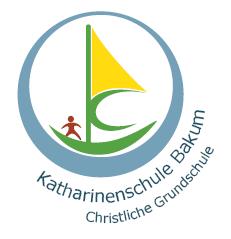 Katharinenschule, Hopfenweg 1, 49456 Bakum 04446/961030      04446/961040      mail: verwaltung@katharinenschule-bakum.deBetreuungsangebotim 2. Schulhalbjahr 2023/2024Nur für Kinder des jetzigen 1. und 2. SchuljahresName des Kindes:_________________________________ Klasse:__________Mein/Unser Kind nimmt verbindlich für das kommende Halbjahr an der Betreuung teil:      nein 	Schulschluss nach Stundenplan   ja      Betreuungsende um 12.05 UhrMittags- bzw. Ganztagsangebotim 2. Schulhalbjahr 2023/2024Für die Jahrgänge 1-4Name des Kindes:_________________________________ Klasse:__________Ich/Wir benötige/n das Mittags- bzw. Ganztagsangebot an folgenden Tagen:Das Mittagessen für den angekreuzten Wochentag bestellen Sie bitte selbst bei der Firma PAIR Solutions GmbH. Die Links zur Registrierung und Anmeldung finden Sie auf der Homepage der Schule.Eltern/Links für Eltern/registrierung.pairsolutions.de und Eltern/ Links für Eltern/iss.pairsolutions.de__________________________________Unterschrift eines Elternteils	Abgabe bis zum 26.01.2024		in der Schule!MontagDienstagMittwochDonnerstagFreitagbis 13.30 Uhr (Betreuung Familienbüro)bis 15.05 Uhrinkl. Hausaufgabenbetreuung